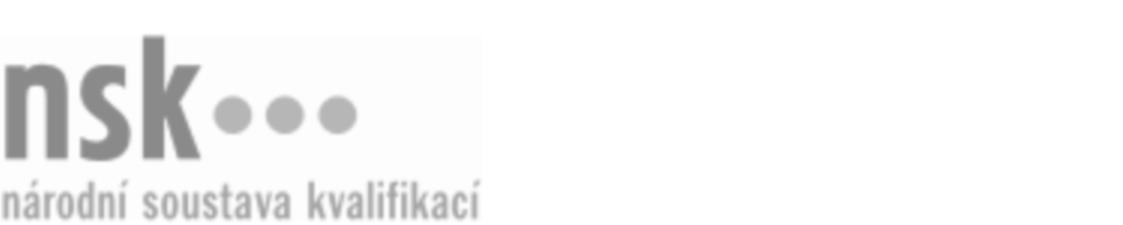 Kvalifikační standardKvalifikační standardKvalifikační standardKvalifikační standardKvalifikační standardKvalifikační standardKvalifikační standardKvalifikační standardInstruktor/instruktorka kondiční chůze (kód: 74-014-H) Instruktor/instruktorka kondiční chůze (kód: 74-014-H) Instruktor/instruktorka kondiční chůze (kód: 74-014-H) Instruktor/instruktorka kondiční chůze (kód: 74-014-H) Instruktor/instruktorka kondiční chůze (kód: 74-014-H) Instruktor/instruktorka kondiční chůze (kód: 74-014-H) Instruktor/instruktorka kondiční chůze (kód: 74-014-H) Autorizující orgán:Ministerstvo školství, mládeže a tělovýchovyMinisterstvo školství, mládeže a tělovýchovyMinisterstvo školství, mládeže a tělovýchovyMinisterstvo školství, mládeže a tělovýchovyMinisterstvo školství, mládeže a tělovýchovyMinisterstvo školství, mládeže a tělovýchovyMinisterstvo školství, mládeže a tělovýchovyMinisterstvo školství, mládeže a tělovýchovyMinisterstvo školství, mládeže a tělovýchovyMinisterstvo školství, mládeže a tělovýchovyMinisterstvo školství, mládeže a tělovýchovyMinisterstvo školství, mládeže a tělovýchovySkupina oborů:Tělesná kultura, tělovýchova a sport (kód: 74)Tělesná kultura, tělovýchova a sport (kód: 74)Tělesná kultura, tělovýchova a sport (kód: 74)Tělesná kultura, tělovýchova a sport (kód: 74)Tělesná kultura, tělovýchova a sport (kód: 74)Tělesná kultura, tělovýchova a sport (kód: 74)Týká se povolání:Instruktor kondiční chůzeInstruktor kondiční chůzeInstruktor kondiční chůzeInstruktor kondiční chůzeInstruktor kondiční chůzeInstruktor kondiční chůzeInstruktor kondiční chůzeInstruktor kondiční chůzeInstruktor kondiční chůzeInstruktor kondiční chůzeInstruktor kondiční chůzeInstruktor kondiční chůzeKvalifikační úroveň NSK - EQF:333333Odborná způsobilostOdborná způsobilostOdborná způsobilostOdborná způsobilostOdborná způsobilostOdborná způsobilostOdborná způsobilostNázevNázevNázevNázevNázevÚroveňÚroveňOrientace v anatomii a fyziologii člověka pro potřeby instruktorů kondiční chůzeOrientace v anatomii a fyziologii člověka pro potřeby instruktorů kondiční chůzeOrientace v anatomii a fyziologii člověka pro potřeby instruktorů kondiční chůzeOrientace v anatomii a fyziologii člověka pro potřeby instruktorů kondiční chůzeOrientace v anatomii a fyziologii člověka pro potřeby instruktorů kondiční chůze33Analýza držení těla při chůzi, analýza pohybových stereotypů pro potřeby kondiční chůzeAnalýza držení těla při chůzi, analýza pohybových stereotypů pro potřeby kondiční chůzeAnalýza držení těla při chůzi, analýza pohybových stereotypů pro potřeby kondiční chůzeAnalýza držení těla při chůzi, analýza pohybových stereotypů pro potřeby kondiční chůzeAnalýza držení těla při chůzi, analýza pohybových stereotypů pro potřeby kondiční chůze33Obsluha, nastavení a údržba chodeckých trenažérů a holí potřebných pro kondiční chůziObsluha, nastavení a údržba chodeckých trenažérů a holí potřebných pro kondiční chůziObsluha, nastavení a údržba chodeckých trenažérů a holí potřebných pro kondiční chůziObsluha, nastavení a údržba chodeckých trenažérů a holí potřebných pro kondiční chůziObsluha, nastavení a údržba chodeckých trenažérů a holí potřebných pro kondiční chůzi33Vysvětlení a předvedení technik kondiční chůzeVysvětlení a předvedení technik kondiční chůzeVysvětlení a předvedení technik kondiční chůzeVysvětlení a předvedení technik kondiční chůzeVysvětlení a předvedení technik kondiční chůze44Sestavení vhodného cvičebního plánu pro skupinovou a individuální lekci kondiční chůzeSestavení vhodného cvičebního plánu pro skupinovou a individuální lekci kondiční chůzeSestavení vhodného cvičebního plánu pro skupinovou a individuální lekci kondiční chůzeSestavení vhodného cvičebního plánu pro skupinovou a individuální lekci kondiční chůzeSestavení vhodného cvičebního plánu pro skupinovou a individuální lekci kondiční chůze44Modifikace cvičebního programu kondiční chůze pro specifické skupiny klientůModifikace cvičebního programu kondiční chůze pro specifické skupiny klientůModifikace cvičebního programu kondiční chůze pro specifické skupiny klientůModifikace cvičebního programu kondiční chůze pro specifické skupiny klientůModifikace cvičebního programu kondiční chůze pro specifické skupiny klientů44Vedení skupinové i individuální lekce kondiční chůzeVedení skupinové i individuální lekce kondiční chůzeVedení skupinové i individuální lekce kondiční chůzeVedení skupinové i individuální lekce kondiční chůzeVedení skupinové i individuální lekce kondiční chůze33Poskytování základního poradenství v oblasti zdravého životního stylu včetně zdravé výživy a pitného režimuPoskytování základního poradenství v oblasti zdravého životního stylu včetně zdravé výživy a pitného režimuPoskytování základního poradenství v oblasti zdravého životního stylu včetně zdravé výživy a pitného režimuPoskytování základního poradenství v oblasti zdravého životního stylu včetně zdravé výživy a pitného režimuPoskytování základního poradenství v oblasti zdravého životního stylu včetně zdravé výživy a pitného režimu33Poskytování první pomoci v lekcích kondiční chůzePoskytování první pomoci v lekcích kondiční chůzePoskytování první pomoci v lekcích kondiční chůzePoskytování první pomoci v lekcích kondiční chůzePoskytování první pomoci v lekcích kondiční chůze33Dodržování zásad bezpečnosti a prevence úrazů v lekcích kondiční chůzeDodržování zásad bezpečnosti a prevence úrazů v lekcích kondiční chůzeDodržování zásad bezpečnosti a prevence úrazů v lekcích kondiční chůzeDodržování zásad bezpečnosti a prevence úrazů v lekcích kondiční chůzeDodržování zásad bezpečnosti a prevence úrazů v lekcích kondiční chůze33Instruktor/instruktorka kondiční chůze,  29.03.2024 14:55:51Instruktor/instruktorka kondiční chůze,  29.03.2024 14:55:51Instruktor/instruktorka kondiční chůze,  29.03.2024 14:55:51Instruktor/instruktorka kondiční chůze,  29.03.2024 14:55:51Strana 1 z 2Strana 1 z 2Kvalifikační standardKvalifikační standardKvalifikační standardKvalifikační standardKvalifikační standardKvalifikační standardKvalifikační standardKvalifikační standardPlatnost standarduPlatnost standarduPlatnost standarduPlatnost standarduPlatnost standarduPlatnost standarduPlatnost standarduStandard je platný od: 19.06.2020Standard je platný od: 19.06.2020Standard je platný od: 19.06.2020Standard je platný od: 19.06.2020Standard je platný od: 19.06.2020Standard je platný od: 19.06.2020Standard je platný od: 19.06.2020Instruktor/instruktorka kondiční chůze,  29.03.2024 14:55:51Instruktor/instruktorka kondiční chůze,  29.03.2024 14:55:51Instruktor/instruktorka kondiční chůze,  29.03.2024 14:55:51Instruktor/instruktorka kondiční chůze,  29.03.2024 14:55:51Strana 2 z 2Strana 2 z 2